提醒的話：1. 請同學詳細填寫，這樣老師較好做統整，學弟妹也較清楚你提供的意見，謝謝！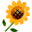 2. 甄選學校、科系請填全名；甄選方式與過程內容書寫不夠請續寫背面。         3. 可直接上輔導處網站https://sites.google.com/a/yphs.tw/yphsc/「甄選入學」區下載本表格，    以電子檔郵寄至yphs316@gmail.com信箱，感謝你！　　　　　              甄選學校甄選學校中原大學中原大學中原大學中原大學甄選學系甄選學系會計學系會計學系學生學測分數國英數社自總■大學個人申請□科技校院申請入學□軍事校院■大學個人申請□科技校院申請入學□軍事校院■大學個人申請□科技校院申請入學□軍事校院□正取■備取□未錄取□正取■備取□未錄取學測分數1210913751■大學個人申請□科技校院申請入學□軍事校院■大學個人申請□科技校院申請入學□軍事校院■大學個人申請□科技校院申請入學□軍事校院□正取■備取□未錄取□正取■備取□未錄取甄選方式與過程■面試佔(   10 　%)一、形式：（教授：學生）人數=（ 3 ：2　），方式：     採團體面試                      二、題目：1.自我介紹2.面試了幾所學校3.最近有看過什麼令自己印象深刻的電影4.高中三年最大的成就■備審資料佔(   40  %)   或  □術科實作佔(     %)  或  □筆試佔(     %)□其他佔(     %)請註明其他方式，如：小論文■面試佔(   10 　%)一、形式：（教授：學生）人數=（ 3 ：2　），方式：     採團體面試                      二、題目：1.自我介紹2.面試了幾所學校3.最近有看過什麼令自己印象深刻的電影4.高中三年最大的成就■備審資料佔(   40  %)   或  □術科實作佔(     %)  或  □筆試佔(     %)□其他佔(     %)請註明其他方式，如：小論文■面試佔(   10 　%)一、形式：（教授：學生）人數=（ 3 ：2　），方式：     採團體面試                      二、題目：1.自我介紹2.面試了幾所學校3.最近有看過什麼令自己印象深刻的電影4.高中三年最大的成就■備審資料佔(   40  %)   或  □術科實作佔(     %)  或  □筆試佔(     %)□其他佔(     %)請註明其他方式，如：小論文■面試佔(   10 　%)一、形式：（教授：學生）人數=（ 3 ：2　），方式：     採團體面試                      二、題目：1.自我介紹2.面試了幾所學校3.最近有看過什麼令自己印象深刻的電影4.高中三年最大的成就■備審資料佔(   40  %)   或  □術科實作佔(     %)  或  □筆試佔(     %)□其他佔(     %)請註明其他方式，如：小論文■面試佔(   10 　%)一、形式：（教授：學生）人數=（ 3 ：2　），方式：     採團體面試                      二、題目：1.自我介紹2.面試了幾所學校3.最近有看過什麼令自己印象深刻的電影4.高中三年最大的成就■備審資料佔(   40  %)   或  □術科實作佔(     %)  或  □筆試佔(     %)□其他佔(     %)請註明其他方式，如：小論文■面試佔(   10 　%)一、形式：（教授：學生）人數=（ 3 ：2　），方式：     採團體面試                      二、題目：1.自我介紹2.面試了幾所學校3.最近有看過什麼令自己印象深刻的電影4.高中三年最大的成就■備審資料佔(   40  %)   或  □術科實作佔(     %)  或  □筆試佔(     %)□其他佔(     %)請註明其他方式，如：小論文■面試佔(   10 　%)一、形式：（教授：學生）人數=（ 3 ：2　），方式：     採團體面試                      二、題目：1.自我介紹2.面試了幾所學校3.最近有看過什麼令自己印象深刻的電影4.高中三年最大的成就■備審資料佔(   40  %)   或  □術科實作佔(     %)  或  □筆試佔(     %)□其他佔(     %)請註明其他方式，如：小論文■面試佔(   10 　%)一、形式：（教授：學生）人數=（ 3 ：2　），方式：     採團體面試                      二、題目：1.自我介紹2.面試了幾所學校3.最近有看過什麼令自己印象深刻的電影4.高中三年最大的成就■備審資料佔(   40  %)   或  □術科實作佔(     %)  或  □筆試佔(     %)□其他佔(     %)請註明其他方式，如：小論文■面試佔(   10 　%)一、形式：（教授：學生）人數=（ 3 ：2　），方式：     採團體面試                      二、題目：1.自我介紹2.面試了幾所學校3.最近有看過什麼令自己印象深刻的電影4.高中三年最大的成就■備審資料佔(   40  %)   或  □術科實作佔(     %)  或  □筆試佔(     %)□其他佔(     %)請註明其他方式，如：小論文■面試佔(   10 　%)一、形式：（教授：學生）人數=（ 3 ：2　），方式：     採團體面試                      二、題目：1.自我介紹2.面試了幾所學校3.最近有看過什麼令自己印象深刻的電影4.高中三年最大的成就■備審資料佔(   40  %)   或  □術科實作佔(     %)  或  □筆試佔(     %)□其他佔(     %)請註明其他方式，如：小論文■面試佔(   10 　%)一、形式：（教授：學生）人數=（ 3 ：2　），方式：     採團體面試                      二、題目：1.自我介紹2.面試了幾所學校3.最近有看過什麼令自己印象深刻的電影4.高中三年最大的成就■備審資料佔(   40  %)   或  □術科實作佔(     %)  或  □筆試佔(     %)□其他佔(     %)請註明其他方式，如：小論文心得與建議◎備審資料製作建議：◎整體準備方向與建議：   團體面試一定會要求你要自我介紹，多◎備審資料製作建議：◎整體準備方向與建議：   團體面試一定會要求你要自我介紹，多◎備審資料製作建議：◎整體準備方向與建議：   團體面試一定會要求你要自我介紹，多◎備審資料製作建議：◎整體準備方向與建議：   團體面試一定會要求你要自我介紹，多◎備審資料製作建議：◎整體準備方向與建議：   團體面試一定會要求你要自我介紹，多◎備審資料製作建議：◎整體準備方向與建議：   團體面試一定會要求你要自我介紹，多◎備審資料製作建議：◎整體準備方向與建議：   團體面試一定會要求你要自我介紹，多◎備審資料製作建議：◎整體準備方向與建議：   團體面試一定會要求你要自我介紹，多◎備審資料製作建議：◎整體準備方向與建議：   團體面試一定會要求你要自我介紹，多◎備審資料製作建議：◎整體準備方向與建議：   團體面試一定會要求你要自我介紹，多◎備審資料製作建議：◎整體準備方向與建議：   團體面試一定會要求你要自我介紹，多E-mail手機